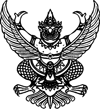 ประกาศองค์การบริหารส่วนตำบลโป่งงามเรื่อง สรุปผลการจัดซื้อ - จัดจ้าง ประจำเดือน กรกฎาคม 2566………………………………………………………………………                ตามที่พระราชบัญญัติข้อมูลข่าวสาร พ.ศ.2540 มาตรา 9 วรรคหนึ่ง เกี่ยวกับการพิจารณาการจัดซื้อจัดจ้างของหน่วยงานรัฐที่กำหนดให้หน่วยงานของรัฐทำผลการพิจารณาเป็นรายเดือนๆ (ตามแบบ สขร.1) เพื่อเป็นดัชนีสำหรับการตรวจดูของประชานชน นั้น               ในการนี้ องค์การบริหารส่วนตำบลโป่งงาม อำเภอแม่สาย จังหวัดเชียงราย ได้ดำเนินการตามแบบ สขร.1 เพื่อให้ประชาชนได้ตรวจดูผลการพิจารณาการจัดซื้อจัดจ้างขององค์การบริหารส่วนตำบลโป่งงาม ประจำเดือนกรกฎาคม 2566 เป็นที่เรียบร้อยแล้ว โดยรายละเอียดตามแบบ สขร.1 ที่แนบท้ายประกาศฉบับนี้               จึงประกาศให้ทราบโดยทั่วกันประกาศ ณ วันที่ 7 สิงหาคม พ.ศ. ๒๕๖6